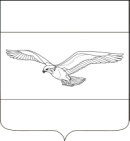 АДМИНИСТРАЦИЯ КУБАНСКОСТЕПНОГО СЕЛЬСКОГО ПОСЕЛЕНИЯ КАНЕВСКОГО РАЙОНА ПОСТАНОВЛЕНИЕ от 01 июня 2023 года                                                                                   № 62поселок Кубанская СтепьОб утверждении порядка ведения реестра лиц, замещающих должности муниципальной службы в администрации Кубанскостепного сельского поселения Каневского районаВ соответствии с Федеральным законом от 02.03.2007 № 25-ФЗ «О муниципальной службе в Российской Федерации», Законом Краснодарского края от 08.06.2007 № 1244-КЗ «О муниципальной службе в Краснодарском крае», Законом Краснодарского края от 08.06.2007 года № 1243-KЗ «О реестре должностей муниципальной службы в Краснодарском крае»               п о с т а н о в л я ю:1. Утвердить порядок ведения реестра лиц, замещающих (замещавших) должности муниципальной службы в администрации Кубанскостепного сельского поселения Каневского района (Приложение № 1) и форму реестра лиц, замещающих должности муниципальной службы в администрации Кубанскостепного сельского поселения Каневского района (Приложение      № 2). 2. Общему отделу администрации Кубанскостепного сельского поселения Каневского района (Никитина) обнародовать настоящее постановление в установленном порядке и разместить на официальном сайте администрации Кубанскостепного сельского поселения Каневского района в информационно-телекоммуникационной сети «Интернет».3. Контроль за выполнением настоящего постановления оставляю за собой.4. Постановление вступает в силу со дня его официального обнародования.Глава Кубанскостепного сельского поселения Каневского района                                                                          Н.А. КирсановаПриложение № 1Утвержденопостановлением администрацииКубанскостепного сельского поселения Каневского районаот 01.06.2023 года № 62Порядокведения реестра лиц, замещающих должности муниципальной службы в администрации Кубанскостепного сельского поселения Каневского района Общие положения 1.1. Порядок ведения реестра муниципальных служащих Кубанскостепного сельского поселения Каневского района (далее - Порядок), разработанный в соответствии с Федеральным законом от 02.03.2007 № 25-ФЗ «О муниципальной службе в Российской Федерации», Законом Краснодарского края от 08.06.2007 № 1244-КЗ «О муниципальной службе в Краснодарском крае», Законом Краснодарского края от 08.06.2007 года         № 1243-KЗ «О реестре должностей муниципальной службы в Краснодарском крае», устанавливает порядок формирования, ведения и внесения изменений в Реестр муниципальных служащих Кубанскостепного сельского поселения Каневского района (далее - Реестр).   1.2. В настоящем Порядке под Реестром понимается совокупность сведений о муниципальных служащих, замещающих должности муниципальной службы в отраслевых и функциональных органах администрации Кубанскостепного сельского поселения Каневского района, в том числе являющихся самостоятельными юридическими лицами. Сведения, внесенные в Реестр, являются персональными данными и подлежат защите в соответствии с законодательством Российской Федерации в области персональных данных с особенностями, предусмотренными главой 14 Трудового кодекса Российской Федерации. Ведение Реестра осуществляется в электронном виде с обеспечением защиты от несанкционированного доступа и копирования. 1.3. Основанием для включения в Реестр является поступление гражданина на муниципальную службу в органы местного самоуправления Кубанскостепного сельского поселения Каневского района. Структура реестра лиц, замещающих (замещавших) должности муниципальной службы в администрации Кубанскостепного сельского поселения Каневского района2.1. В Реестр включаются сведения по форме, установленной настоящим постановлением (Приложение № 2), в соответствии со следующей структурой:- фамилия, имя, отчество;- дата рождения;- должность муниципальной службы и дата назначения;- классный чин муниципального служащего; - стаж муниципальной службы;- уровень профессионального образования, наименование образовательного учреждения, год окончания;- специальность, квалификация по диплому, ученая степень, ученое звание;- сведения о получении дополнительного профессионального образования;- дата прохождения аттестации и результаты аттестации.Порядок формирования и ведения реестрамуниципальных служащих администрации Кубанскостепного сельского поселения Каневского района3.1. Реестр формируется и ведется общим отделом администрации Кубанскостепного сельского поселения Каневского района на основании личных дел муниципальных служащих.3.2. Сведения о муниципальном служащем, уволенном с муниципальной службы, исключаются из Реестра в день увольнения муниципального служащего. 3.3. В случае смерти (гибели) муниципального служащего либо признания муниципального служащего безвестно отсутствующим или объявления его умершим решением суда, вступившим в законную силу, муниципальный служащий исключается из Реестра в день, следующий за днем смерти (гибели) или днем вступления в законную силу решения суда.3.4. Внесение в Реестр муниципальных служащих сведений о муниципальном служащем, об изменениях в его учетных данных осуществляется не позднее трех дней со дня поступления гражданина на муниципальную службу или произошедших изменений, за исключением случаев, предусмотренных п. 3.2, 3.3 Порядка.3.5. При ведении Реестра соблюдаются следующие требования:Реестр заполняется по группам должностей муниципальной службы в алфавитном порядке в рамках каждой группы:графа 2 «Фамилия Имя Отчество» - заполняется полностью;графа 3 «Дата рождения (число, месяц, год, возраст)» - заполняется арабскими цифрами, с указанием года рождения из четырех цифр, возраст - с указанием полных лет, при этом цифры дополняются словами «лет» или «года»;графа 4 «Должность муниципальной службы и дата назначения (число, месяц, год)» - заполняется с указанием полного наименования должности муниципальной службы, числа, месяца и года начала работы в этой должности;графа 5 «Классный чин муниципального служащего» - указывается полное наименование последнего присвоенного классного чина муниципального служащего;графа 6 «Стаж муниципальной службы (лет, месяцев)» - заполняется с указанием полных лет, месяцев, при этом цифры дополняются словами «лет», «месяцев»;графа 7 «Уровень профессионального образования, наименование образовательного учреждения, год окончания» - указывается уровень образования, какое учебное заведение закончил, год окончания учебного заведения. Если муниципальный служащий окончил несколько учебных заведений, то все они заносятся в данную графу в хронологической последовательности;графа 8 «Специальность, квалификация по диплому, ученая степень, ученое звание» - указывается специальность, квалификация по диплому, ученая степень, ученое звание, год присвоения ученой степени или ученого звания;графа 9 «Сведения о получении дополнительного профессионального образования» - указывается наименование учебного заведения, направление обучения, год окончания; заполняется при наличии документа, подтверждающего прохождение дополнительного профессионального образования (повышения квалификации, профессиональной переподготовки); графа 10 «Дата прохождения аттестации и результаты аттестации» - указывается последняя дата прохождения аттестации и результаты аттестации муниципального служащего, принятые Аттестационной комиссией.3.6. На основании полученных сведений общего отдела администрации Кубанскостепного сельского поселения Каневского района ежегодно по состоянию на 1 января и 30 июня подписывается главой Кубанскостепного сельского поселения Каневского района на бумажном носителе. Подписанный Реестр хранится в общем отделе администрации Кубанскостепного сельского поселения Каневского района с обеспечением мер, препятствующих несанкционированному доступу к нему, до передачи на архивное хранение в порядке, установленном законодательством. 3.7. Ответственные должностные лица администрации Кубанскостепного сельского поселения Каневского района, отраслевых и функциональных органов администрации Кубанскостепного сельского поселения Каневского района, являющихся юридическими лицами, несут ответственность за недостоверные или несвоевременно представленные сведения для формирования и ведения Реестра, нарушение порядка и сроков его формирования и ведения, а также за нарушение требований действующего законодательства в сфере защиты информации, содержащей персональные данные. Заместитель главыКубанскостепного сельского поселенияКаневского района                                                                       С.С. СвиридовПриложение № 2Утвержденопостановлением администрацииКубанскостепного сельского поселенияКаневского районаот 01.06.2023 года № 62Заместитель главы Кубанскостепного сельского поселения Каневского района                                                                                                                                                          С.С. СвиридовРЕЕСТР муниципальных служащих Кубанскостепного сельского поселения Каневского районапо состоянию на _____________________ (число, месяц, год) РЕЕСТР муниципальных служащих Кубанскостепного сельского поселения Каневского районапо состоянию на _____________________ (число, месяц, год) РЕЕСТР муниципальных служащих Кубанскостепного сельского поселения Каневского районапо состоянию на _____________________ (число, месяц, год) РЕЕСТР муниципальных служащих Кубанскостепного сельского поселения Каневского районапо состоянию на _____________________ (число, месяц, год) РЕЕСТР муниципальных служащих Кубанскостепного сельского поселения Каневского районапо состоянию на _____________________ (число, месяц, год) РЕЕСТР муниципальных служащих Кубанскостепного сельского поселения Каневского районапо состоянию на _____________________ (число, месяц, год) РЕЕСТР муниципальных служащих Кубанскостепного сельского поселения Каневского районапо состоянию на _____________________ (число, месяц, год) РЕЕСТР муниципальных служащих Кубанскостепного сельского поселения Каневского районапо состоянию на _____________________ (число, месяц, год) РЕЕСТР муниципальных служащих Кубанскостепного сельского поселения Каневского районапо состоянию на _____________________ (число, месяц, год) РЕЕСТР муниципальных служащих Кубанскостепного сельского поселения Каневского районапо состоянию на _____________________ (число, месяц, год) РЕЕСТР муниципальных служащих Кубанскостепного сельского поселения Каневского районапо состоянию на _____________________ (число, месяц, год) N п/п Фамилия, имя, отчество Дата рождения (число, месяц, год, возраст) Должность муниципаль-ной службы и дата назначения (число, месяц, год) Классный чин муниципаль-ного служащего Стаж муниципаль-ной службы (лет, месяцев) Уровень профессионального образования, наименование образовательного учреждения, год окончания Специальность, квалификация по диплому, ученая степень, ученое звание Сведения о получении дополнительного профессионального образованияДата прохождения аттестации и результаты аттестации 1 2 3 4 5 6 7 8 9  10 